(一) 主架構圖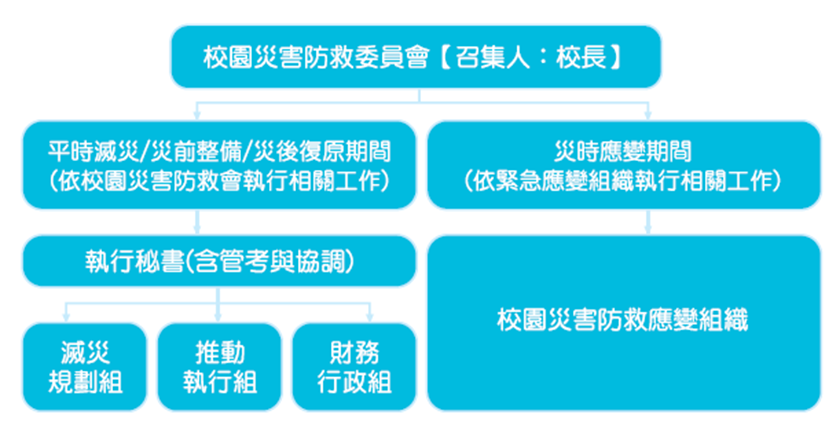 （二）校園災害防救委員會任務編組名冊二、本校災害防救應變組織架構、應變組織分工表及聯絡名冊（一）災害防救應變組織架構圖（二）應變組織分工表 (三)校園災難防救應變編組組織聯絡名冊編組姓名聯絡電話(或手機)負責工作召集人李世文25334017-101綜理本校災害防救相關事宜執行秘書陳名杰25334017-181管考各組作業與協調工作執行事宜減災規劃組鍾銘益25334017-141組長減災規劃組郭建誠25334017-1721.掌握學校所在區域災害特性，進行學校災害潛勢評估，編製修訂災害防救計畫，明訂各災害工作事項，執行人力及建築物改善補強。2.規劃學校防災教育課程與教師研習。3.依據學校防災教育課程規劃狀況，推動相關課務實施。3.每學期召開1次防災工作會報，並於汛期或業務執行需求時視需要另行召開。邀集相關處室人員參與，進行工作規劃與協調分工、掌握各項工作執行情況進度、工作成果綜整及檢討。如有災害發生之虞或災害發生，則需於災害前後召開警急會議，確保各項應變作為部署得宜，並於災後進行檢討改善。4.訂定自評機制，為各項災害防救業務執行考管，以瞭解執行成效。減災規劃組吳姿瑩25334017-1421.掌握學校所在區域災害特性，進行學校災害潛勢評估，編製修訂災害防救計畫，明訂各災害工作事項，執行人力及建築物改善補強。2.規劃學校防災教育課程與教師研習。3.依據學校防災教育課程規劃狀況，推動相關課務實施。3.每學期召開1次防災工作會報，並於汛期或業務執行需求時視需要另行召開。邀集相關處室人員參與，進行工作規劃與協調分工、掌握各項工作執行情況進度、工作成果綜整及檢討。如有災害發生之虞或災害發生，則需於災害前後召開警急會議，確保各項應變作為部署得宜，並於災後進行檢討改善。4.訂定自評機制，為各項災害防救業務執行考管，以瞭解執行成效。減災規劃組蔡俊雄25334017-1911.掌握學校所在區域災害特性，進行學校災害潛勢評估，編製修訂災害防救計畫，明訂各災害工作事項，執行人力及建築物改善補強。2.規劃學校防災教育課程與教師研習。3.依據學校防災教育課程規劃狀況，推動相關課務實施。3.每學期召開1次防災工作會報，並於汛期或業務執行需求時視需要另行召開。邀集相關處室人員參與，進行工作規劃與協調分工、掌握各項工作執行情況進度、工作成果綜整及檢討。如有災害發生之虞或災害發生，則需於災害前後召開警急會議，確保各項應變作為部署得宜，並於災後進行檢討改善。4.訂定自評機制，為各項災害防救業務執行考管，以瞭解執行成效。減災規劃組施施25334017-3431.掌握學校所在區域災害特性，進行學校災害潛勢評估，編製修訂災害防救計畫，明訂各災害工作事項，執行人力及建築物改善補強。2.規劃學校防災教育課程與教師研習。3.依據學校防災教育課程規劃狀況，推動相關課務實施。3.每學期召開1次防災工作會報，並於汛期或業務執行需求時視需要另行召開。邀集相關處室人員參與，進行工作規劃與協調分工、掌握各項工作執行情況進度、工作成果綜整及檢討。如有災害發生之虞或災害發生，則需於災害前後召開警急會議，確保各項應變作為部署得宜，並於災後進行檢討改善。4.訂定自評機制，為各項災害防救業務執行考管，以瞭解執行成效。減災規劃組曾春梅25334017-1441.掌握學校所在區域災害特性，進行學校災害潛勢評估，編製修訂災害防救計畫，明訂各災害工作事項，執行人力及建築物改善補強。2.規劃學校防災教育課程與教師研習。3.依據學校防災教育課程規劃狀況，推動相關課務實施。3.每學期召開1次防災工作會報，並於汛期或業務執行需求時視需要另行召開。邀集相關處室人員參與，進行工作規劃與協調分工、掌握各項工作執行情況進度、工作成果綜整及檢討。如有災害發生之虞或災害發生，則需於災害前後召開警急會議，確保各項應變作為部署得宜，並於災後進行檢討改善。4.訂定自評機制，為各項災害防救業務執行考管，以瞭解執行成效。推動執行組楊全琮25334017-131組長推動執行組楊守勇25334017-1821.依據校園災害防救計畫內容權責分工，交付各處室負責執行。2.依據校園災害防救計畫內容‧製作校園災害防救圖資，並進行防災演練、防災週系列宣導活動等重大工作事項。推動執行組王雅菁25334017-1831.依據校園災害防救計畫內容權責分工，交付各處室負責執行。2.依據校園災害防救計畫內容‧製作校園災害防救圖資，並進行防災演練、防災週系列宣導活動等重大工作事項。推動執行組林伯謙25334017-1361.依據校園災害防救計畫內容權責分工，交付各處室負責執行。2.依據校園災害防救計畫內容‧製作校園災害防救圖資，並進行防災演練、防災週系列宣導活動等重大工作事項。財務行政組周雅蘋25334017-171組長財務行政組羅秀琳25334017-1731.校園災害防救計畫內各項活動經費之審核、整理，納入學校年度預算編列。2.其餘各項計畫執行及運作所需之會計、事務及採購等行政事務處理。財務行政組薩俊義25334017-1721.校園災害防救計畫內各項活動經費之審核、整理，納入學校年度預算編列。2.其餘各項計畫執行及運作所需之會計、事務及採購等行政事務處理。財務行政組李中章25334017-1471.校園災害防救計畫內各項活動經費之審核、整理，納入學校年度預算編列。2.其餘各項計畫執行及運作所需之會計、事務及採購等行政事務處理。組別職稱編組人員姓名工作任務指揮組指揮官校長李世文1.負責整體指揮、督導及協調等管制作為。2.依情況調動各組織間相互支援。3.負責統一對外發言及新聞稿撰擬。4.通報學校目前情形及處置狀況等。5.副指揮官協助指揮官督導各組執行緊急應變處理之責。指揮組副指揮官主任教官陳名杰1.負責整體指揮、督導及協調等管制作為。2.依情況調動各組織間相互支援。3.負責統一對外發言及新聞稿撰擬。4.通報學校目前情形及處置狀況等。5.副指揮官協助指揮官督導各組執行緊急應變處理之責。指揮組指揮組組員秘書林芸欣1.協助指揮組相關行政事宜。2.家長會及校外防災單位聯繫。3.防災卡宣導暨防災成果彙整及回報。指揮組指揮組組員管理員1.協助指揮組相關行政事宜。2.家長會及校外防災單位聯繫。3.防災卡宣導暨防災成果彙整及回報。指揮組指揮組組員校安人員楊守勇1.協助指揮組相關行政事宜。2.家長會及校外防災單位聯繫。3.防災卡宣導暨防災成果彙整及回報。搶救組搶救組長學務主任楊全琮綜理搶救組業務搶救組搶救1副組長體育組長趙懇1.受災教職員生之搶救及搜救。2.強制疏散不願避難之學校教職員生。3.清除障礙物協助逃生。4.回報避難引導組人員狀況。5.搶救器材確認及維護。6.依情況支援安全防護組、緊急救護組。7.運用學生志工團協力搶救事宜。7.負責相關緊急應變處理作為。搶救組搶救組員校安人員邱文照1.受災教職員生之搶救及搜救。2.強制疏散不願避難之學校教職員生。3.清除障礙物協助逃生。4.回報避難引導組人員狀況。5.搶救器材確認及維護。6.依情況支援安全防護組、緊急救護組。7.運用學生志工團協力搶救事宜。7.負責相關緊急應變處理作為。搶救組搶救組員生教組長林伯謙1.受災教職員生之搶救及搜救。2.強制疏散不願避難之學校教職員生。3.清除障礙物協助逃生。4.回報避難引導組人員狀況。5.搶救器材確認及維護。6.依情況支援安全防護組、緊急救護組。7.運用學生志工團協力搶救事宜。7.負責相關緊急應變處理作為。搶救組搶救組員衛生組長黃佳麗1.受災教職員生之搶救及搜救。2.強制疏散不願避難之學校教職員生。3.清除障礙物協助逃生。4.回報避難引導組人員狀況。5.搶救器材確認及維護。6.依情況支援安全防護組、緊急救護組。7.運用學生志工團協力搶救事宜。7.負責相關緊急應變處理作為。搶救組搶救組員協行吳俊逸1.受災教職員生之搶救及搜救。2.強制疏散不願避難之學校教職員生。3.清除障礙物協助逃生。4.回報避難引導組人員狀況。5.搶救器材確認及維護。6.依情況支援安全防護組、緊急救護組。7.運用學生志工團協力搶救事宜。7.負責相關緊急應變處理作為。搶救組搶救2副組長專案研究室主任施施1.受災教職員生之搶救及搜救。2.強制疏散不願避難之學校教職員生。3.清除障礙物協助逃生。4.回報避難引導組人員狀況。5.搶救器材確認及維護。6.依情況支援安全防護組、緊急救護組。7.運用學生志工團協力搶救事宜。7.負責相關緊急應變處理作為。搶救組搶救組員實研組長鍾震1.受災教職員生之搶救及搜救。2.強制疏散不願避難之學校教職員生。3.清除障礙物協助逃生。4.回報避難引導組人員狀況。5.搶救器材確認及維護。6.依情況支援安全防護組、緊急救護組。7.運用學生志工團協力搶救事宜。7.負責相關緊急應變處理作為。搶救組搶救組員訓育組長汪德方1.受災教職員生之搶救及搜救。2.強制疏散不願避難之學校教職員生。3.清除障礙物協助逃生。4.回報避難引導組人員狀況。5.搶救器材確認及維護。6.依情況支援安全防護組、緊急救護組。7.運用學生志工團協力搶救事宜。7.負責相關緊急應變處理作為。搶救組搶救組員協行王玉婷1.受災教職員生之搶救及搜救。2.強制疏散不願避難之學校教職員生。3.清除障礙物協助逃生。4.回報避難引導組人員狀況。5.搶救器材確認及維護。6.依情況支援安全防護組、緊急救護組。7.運用學生志工團協力搶救事宜。7.負責相關緊急應變處理作為。搶救組搶救組員幹事蘇盈方1.受災教職員生之搶救及搜救。2.強制疏散不願避難之學校教職員生。3.清除障礙物協助逃生。4.回報避難引導組人員狀況。5.搶救器材確認及維護。6.依情況支援安全防護組、緊急救護組。7.運用學生志工團協力搶救事宜。7.負責相關緊急應變處理作為。搶救組搶救組員幹事李恩惠1.受災教職員生之搶救及搜救。2.強制疏散不願避難之學校教職員生。3.清除障礙物協助逃生。4.回報避難引導組人員狀況。5.搶救器材確認及維護。6.依情況支援安全防護組、緊急救護組。7.運用學生志工團協力搶救事宜。7.負責相關緊急應變處理作為。通報組通報組長圖書館主任蔡俊雄綜理通報組業務及回報學校教職員、學生人數。通報組通報組員幹事劉麗慧1.協助統整教職員人數及相關行政事宜。2.負責協調聯繫處理事件所需各項支援、物資。通報組通報組員協行曾茗嫄1.協助統整教職員人數及相關行政事宜。2.負責協調聯繫處理事件所需各項支援、物資。通報組通報組員資訊組黃淑惠1.負責通資設備檢整與維護。2.演練全程攝影及拍照。3.成果影片後製。通報組通報組員系統管理師魏仲良1.負責通資設備檢整與維護。2.演練全程攝影及拍照。3.成果影片後製。通報組通報組員資訊梁書銘1.負責通資設備檢整與維護。2.演練全程攝影及拍照。3.成果影片後製。通報組通報組員生輔組長王雅菁1.負責校內廣播系統操作。2.負責校安系統及警、消及醫療單位通報。3.回報已疏散人數、收容地點、災情及學校教職員、學生疏散情況及通知受傷學生家長。4.建立校外緊急支援單位聯繫清冊。5.負責司令台廣播設備架設。通報組通報組員管理員劉冠瑩1.負責校內廣播系統操作。2.負責校安系統及警、消及醫療單位通報。3.回報已疏散人數、收容地點、災情及學校教職員、學生疏散情況及通知受傷學生家長。4.建立校外緊急支援單位聯繫清冊。5.負責司令台廣播設備架設。通報組通報組員協行劉芸函1.負責校內廣播系統操作。2.負責校安系統及警、消及醫療單位通報。3.回報已疏散人數、收容地點、災情及學校教職員、學生疏散情況及通知受傷學生家長。4.建立校外緊急支援單位聯繫清冊。5.負責司令台廣播設備架設。通報組通報副組長人事主任陳國捷負責國中各班人數統計及回報。通報組通報組員協行江晏負責國中各班人數統計及回報。通報組通報組員組員張貴雲負責國中各班人數統計及回報。通報組通報組員助理員蔡雅婷負責國中各班人數統計及回報。通報組通報副組長會計主任周雅蘋負責高中各班人數統計及回報。通報組通報組員協行黃詩茹負責高中各班人數統計及回報。通報組通報組員組員羅秀琳負責高中各班人數統計及回報。通報組通報組員佐理員薩俊義負責高中各班人數統計及回報。避難引導組避難引導組長教務主任郭建誠1.負責平常擬定緊急疏散路線和集合地點。2.負責教職員工生之疏散及管制。3.集合管制清點教師人數狀況並回報通報組。4.收整統計各組人數並回報通報組人員狀況。5.各班導師(或災難發生時該班上課老師)協助學生避難引導，並管制維護行進集合秩序及人員清點回報。6.協助行動不便之師生疏散。7.校園人車管制及引導8.引導器材確認及維護。避難引導組副組長註冊組長蔡獻樑1.負責平常擬定緊急疏散路線和集合地點。2.負責教職員工生之疏散及管制。3.集合管制清點教師人數狀況並回報通報組。4.收整統計各組人數並回報通報組人員狀況。5.各班導師(或災難發生時該班上課老師)協助學生避難引導，並管制維護行進集合秩序及人員清點回報。6.協助行動不便之師生疏散。7.校園人車管制及引導8.引導器材確認及維護。避難引導組避難引導組員教學組長王秀勻1.負責平常擬定緊急疏散路線和集合地點。2.負責教職員工生之疏散及管制。3.集合管制清點教師人數狀況並回報通報組。4.收整統計各組人數並回報通報組人員狀況。5.各班導師(或災難發生時該班上課老師)協助學生避難引導，並管制維護行進集合秩序及人員清點回報。6.協助行動不便之師生疏散。7.校園人車管制及引導8.引導器材確認及維護。避難引導組避難引導組員幹事廖純足1.負責平常擬定緊急疏散路線和集合地點。2.負責教職員工生之疏散及管制。3.集合管制清點教師人數狀況並回報通報組。4.收整統計各組人數並回報通報組人員狀況。5.各班導師(或災難發生時該班上課老師)協助學生避難引導，並管制維護行進集合秩序及人員清點回報。6.協助行動不便之師生疏散。7.校園人車管制及引導8.引導器材確認及維護。避難引導組避難引導組員幹事林慧雯1.負責平常擬定緊急疏散路線和集合地點。2.負責教職員工生之疏散及管制。3.集合管制清點教師人數狀況並回報通報組。4.收整統計各組人數並回報通報組人員狀況。5.各班導師(或災難發生時該班上課老師)協助學生避難引導，並管制維護行進集合秩序及人員清點回報。6.協助行動不便之師生疏散。7.校園人車管制及引導8.引導器材確認及維護。避難引導組避難引導組員幹事賴槿妍1.負責平常擬定緊急疏散路線和集合地點。2.負責教職員工生之疏散及管制。3.集合管制清點教師人數狀況並回報通報組。4.收整統計各組人數並回報通報組人員狀況。5.各班導師(或災難發生時該班上課老師)協助學生避難引導，並管制維護行進集合秩序及人員清點回報。6.協助行動不便之師生疏散。7.校園人車管制及引導8.引導器材確認及維護。避難引導組避難引導組員高中導師高中導師1.負責平常擬定緊急疏散路線和集合地點。2.負責教職員工生之疏散及管制。3.集合管制清點教師人數狀況並回報通報組。4.收整統計各組人數並回報通報組人員狀況。5.各班導師(或災難發生時該班上課老師)協助學生避難引導，並管制維護行進集合秩序及人員清點回報。6.協助行動不便之師生疏散。7.校園人車管制及引導8.引導器材確認及維護。避難引導組副組長教務組長曾茂仁1.負責平常擬定緊急疏散路線和集合地點。2.負責教職員工生之疏散及管制。3.集合管制清點教師人數狀況並回報通報組。4.收整統計各組人數並回報通報組人員狀況。5.各班導師(或災難發生時該班上課老師)協助學生避難引導，並管制維護行進集合秩序及人員清點回報。6.協助行動不便之師生疏散。7.校園人車管制及引導8.引導器材確認及維護。避難引導組避難引導組員協行鄭博仁1.負責平常擬定緊急疏散路線和集合地點。2.負責教職員工生之疏散及管制。3.集合管制清點教師人數狀況並回報通報組。4.收整統計各組人數並回報通報組人員狀況。5.各班導師(或災難發生時該班上課老師)協助學生避難引導，並管制維護行進集合秩序及人員清點回報。6.協助行動不便之師生疏散。7.校園人車管制及引導8.引導器材確認及維護。避難引導組避難引導組員協行吳佩璇1.負責平常擬定緊急疏散路線和集合地點。2.負責教職員工生之疏散及管制。3.集合管制清點教師人數狀況並回報通報組。4.收整統計各組人數並回報通報組人員狀況。5.各班導師(或災難發生時該班上課老師)協助學生避難引導，並管制維護行進集合秩序及人員清點回報。6.協助行動不便之師生疏散。7.校園人車管制及引導8.引導器材確認及維護。避難引導組避難引導組員書記李江海1.負責平常擬定緊急疏散路線和集合地點。2.負責教職員工生之疏散及管制。3.集合管制清點教師人數狀況並回報通報組。4.收整統計各組人數並回報通報組人員狀況。5.各班導師(或災難發生時該班上課老師)協助學生避難引導，並管制維護行進集合秩序及人員清點回報。6.協助行動不便之師生疏散。7.校園人車管制及引導8.引導器材確認及維護。避難引導組避難引導組員管理員廖秀依1.負責平常擬定緊急疏散路線和集合地點。2.負責教職員工生之疏散及管制。3.集合管制清點教師人數狀況並回報通報組。4.收整統計各組人數並回報通報組人員狀況。5.各班導師(或災難發生時該班上課老師)協助學生避難引導，並管制維護行進集合秩序及人員清點回報。6.協助行動不便之師生疏散。7.校園人車管制及引導8.引導器材確認及維護。避難引導組避難引導組員國中導師國中導師1.負責平常擬定緊急疏散路線和集合地點。2.負責教職員工生之疏散及管制。3.集合管制清點教師人數狀況並回報通報組。4.收整統計各組人數並回報通報組人員狀況。5.各班導師(或災難發生時該班上課老師)協助學生避難引導，並管制維護行進集合秩序及人員清點回報。6.協助行動不便之師生疏散。7.校園人車管制及引導8.引導器材確認及維護。避難引導組副組長設備組黃信雄1.負責平常擬定緊急疏散路線和集合地點。2.負責教職員工生之疏散及管制。3.集合管制清點教師人數狀況並回報通報組。4.收整統計各組人數並回報通報組人員狀況。5.各班導師(或災難發生時該班上課老師)協助學生避難引導，並管制維護行進集合秩序及人員清點回報。6.協助行動不便之師生疏散。7.校園人車管制及引導8.引導器材確認及維護。避難引導組避難引導組員技佐高堂凱1.負責平常擬定緊急疏散路線和集合地點。2.負責教職員工生之疏散及管制。3.集合管制清點教師人數狀況並回報通報組。4.收整統計各組人數並回報通報組人員狀況。5.各班導師(或災難發生時該班上課老師)協助學生避難引導，並管制維護行進集合秩序及人員清點回報。6.協助行動不便之師生疏散。7.校園人車管制及引導8.引導器材確認及維護。避難引導組避難引導組員協行姜里運1.負責平常擬定緊急疏散路線和集合地點。2.負責教職員工生之疏散及管制。3.集合管制清點教師人數狀況並回報通報組。4.收整統計各組人數並回報通報組人員狀況。5.各班導師(或災難發生時該班上課老師)協助學生避難引導，並管制維護行進集合秩序及人員清點回報。6.協助行動不便之師生疏散。7.校園人車管制及引導8.引導器材確認及維護。避難引導組避難引導組員專任教師專任教師1.負責平常擬定緊急疏散路線和集合地點。2.負責教職員工生之疏散及管制。3.集合管制清點教師人數狀況並回報通報組。4.收整統計各組人數並回報通報組人員狀況。5.各班導師(或災難發生時該班上課老師)協助學生避難引導，並管制維護行進集合秩序及人員清點回報。6.協助行動不便之師生疏散。7.校園人車管制及引導8.引導器材確認及維護。安全防護組安全防護組長總務主任鍾銘益1.負責必要處所之管制作為。2.負責設置警戒標誌及交通管制。3.協助發放生活物資、糧食及飲水。4.各項救災物資之登記、造冊、保管及分配。5.維護學校災區及避難場所治安。6.防救災設施操作。7.如發生火災，使用滅火器、消防栓進行初期滅火。8.防災警報廣播系統管理及操作、備用電力設置，供廣播、照明、文書作業所需資料夾等。9.災後全校所毀設施統計及回報。10.回報避難引導組人員狀況。11.防護器材確認及維護。安全防護組安全防護組員事務組長曾春梅1.負責必要處所之管制作為。2.負責設置警戒標誌及交通管制。3.協助發放生活物資、糧食及飲水。4.各項救災物資之登記、造冊、保管及分配。5.維護學校災區及避難場所治安。6.防救災設施操作。7.如發生火災，使用滅火器、消防栓進行初期滅火。8.防災警報廣播系統管理及操作、備用電力設置，供廣播、照明、文書作業所需資料夾等。9.災後全校所毀設施統計及回報。10.回報避難引導組人員狀況。11.防護器材確認及維護。安全防護組安全防護組員幹事盧惠珍1.負責必要處所之管制作為。2.負責設置警戒標誌及交通管制。3.協助發放生活物資、糧食及飲水。4.各項救災物資之登記、造冊、保管及分配。5.維護學校災區及避難場所治安。6.防救災設施操作。7.如發生火災，使用滅火器、消防栓進行初期滅火。8.防災警報廣播系統管理及操作、備用電力設置，供廣播、照明、文書作業所需資料夾等。9.災後全校所毀設施統計及回報。10.回報避難引導組人員狀況。11.防護器材確認及維護。安全防護組安全防護組員幹事謝依芸1.負責必要處所之管制作為。2.負責設置警戒標誌及交通管制。3.協助發放生活物資、糧食及飲水。4.各項救災物資之登記、造冊、保管及分配。5.維護學校災區及避難場所治安。6.防救災設施操作。7.如發生火災，使用滅火器、消防栓進行初期滅火。8.防災警報廣播系統管理及操作、備用電力設置，供廣播、照明、文書作業所需資料夾等。9.災後全校所毀設施統計及回報。10.回報避難引導組人員狀況。11.防護器材確認及維護。安全防護組安全防護組員校警吳科宏1.負責必要處所之管制作為。2.負責設置警戒標誌及交通管制。3.協助發放生活物資、糧食及飲水。4.各項救災物資之登記、造冊、保管及分配。5.維護學校災區及避難場所治安。6.防救災設施操作。7.如發生火災，使用滅火器、消防栓進行初期滅火。8.防災警報廣播系統管理及操作、備用電力設置，供廣播、照明、文書作業所需資料夾等。9.災後全校所毀設施統計及回報。10.回報避難引導組人員狀況。11.防護器材確認及維護。安全防護組安全防護組員校警陸士為1.負責必要處所之管制作為。2.負責設置警戒標誌及交通管制。3.協助發放生活物資、糧食及飲水。4.各項救災物資之登記、造冊、保管及分配。5.維護學校災區及避難場所治安。6.防救災設施操作。7.如發生火災，使用滅火器、消防栓進行初期滅火。8.防災警報廣播系統管理及操作、備用電力設置，供廣播、照明、文書作業所需資料夾等。9.災後全校所毀設施統計及回報。10.回報避難引導組人員狀況。11.防護器材確認及維護。安全防護組安全防護組員技工彭金勝1.負責必要處所之管制作為。2.負責設置警戒標誌及交通管制。3.協助發放生活物資、糧食及飲水。4.各項救災物資之登記、造冊、保管及分配。5.維護學校災區及避難場所治安。6.防救災設施操作。7.如發生火災，使用滅火器、消防栓進行初期滅火。8.防災警報廣播系統管理及操作、備用電力設置，供廣播、照明、文書作業所需資料夾等。9.災後全校所毀設施統計及回報。10.回報避難引導組人員狀況。11.防護器材確認及維護。安全防護組安全防護組員技工高振益1.負責必要處所之管制作為。2.負責設置警戒標誌及交通管制。3.協助發放生活物資、糧食及飲水。4.各項救災物資之登記、造冊、保管及分配。5.維護學校災區及避難場所治安。6.防救災設施操作。7.如發生火災，使用滅火器、消防栓進行初期滅火。8.防災警報廣播系統管理及操作、備用電力設置，供廣播、照明、文書作業所需資料夾等。9.災後全校所毀設施統計及回報。10.回報避難引導組人員狀況。11.防護器材確認及維護。安全防護組安全防護組員協助工友許維書1.負責必要處所之管制作為。2.負責設置警戒標誌及交通管制。3.協助發放生活物資、糧食及飲水。4.各項救災物資之登記、造冊、保管及分配。5.維護學校災區及避難場所治安。6.防救災設施操作。7.如發生火災，使用滅火器、消防栓進行初期滅火。8.防災警報廣播系統管理及操作、備用電力設置，供廣播、照明、文書作業所需資料夾等。9.災後全校所毀設施統計及回報。10.回報避難引導組人員狀況。11.防護器材確認及維護。安全防護組安全防護組員協行陳胤嘉1.負責必要處所之管制作為。2.負責設置警戒標誌及交通管制。3.協助發放生活物資、糧食及飲水。4.各項救災物資之登記、造冊、保管及分配。5.維護學校災區及避難場所治安。6.防救災設施操作。7.如發生火災，使用滅火器、消防栓進行初期滅火。8.防災警報廣播系統管理及操作、備用電力設置，供廣播、照明、文書作業所需資料夾等。9.災後全校所毀設施統計及回報。10.回報避難引導組人員狀況。11.防護器材確認及維護。安全防護組安全防護組員文書組長蔡元捷1.負責必要處所之管制作為。2.負責設置警戒標誌及交通管制。3.協助發放生活物資、糧食及飲水。4.各項救災物資之登記、造冊、保管及分配。5.維護學校災區及避難場所治安。6.防救災設施操作。7.如發生火災，使用滅火器、消防栓進行初期滅火。8.防災警報廣播系統管理及操作、備用電力設置，供廣播、照明、文書作業所需資料夾等。9.災後全校所毀設施統計及回報。10.回報避難引導組人員狀況。11.防護器材確認及維護。安全防護組安全防護組員約僱書記鄞彥宜1.負責必要處所之管制作為。2.負責設置警戒標誌及交通管制。3.協助發放生活物資、糧食及飲水。4.各項救災物資之登記、造冊、保管及分配。5.維護學校災區及避難場所治安。6.防救災設施操作。7.如發生火災，使用滅火器、消防栓進行初期滅火。8.防災警報廣播系統管理及操作、備用電力設置，供廣播、照明、文書作業所需資料夾等。9.災後全校所毀設施統計及回報。10.回報避難引導組人員狀況。11.防護器材確認及維護。安全防護組安全防護組員出納組長李中章1.負責必要處所之管制作為。2.負責設置警戒標誌及交通管制。3.協助發放生活物資、糧食及飲水。4.各項救災物資之登記、造冊、保管及分配。5.維護學校災區及避難場所治安。6.防救災設施操作。7.如發生火災，使用滅火器、消防栓進行初期滅火。8.防災警報廣播系統管理及操作、備用電力設置，供廣播、照明、文書作業所需資料夾等。9.災後全校所毀設施統計及回報。10.回報避難引導組人員狀況。11.防護器材確認及維護。安全防護組安全防護組員幹事張禎娥1.負責必要處所之管制作為。2.負責設置警戒標誌及交通管制。3.協助發放生活物資、糧食及飲水。4.各項救災物資之登記、造冊、保管及分配。5.維護學校災區及避難場所治安。6.防救災設施操作。7.如發生火災，使用滅火器、消防栓進行初期滅火。8.防災警報廣播系統管理及操作、備用電力設置，供廣播、照明、文書作業所需資料夾等。9.災後全校所毀設施統計及回報。10.回報避難引導組人員狀況。11.防護器材確認及維護。安全防護組安全防護組員合作社、早餐部合作社、早餐部1.負責必要處所之管制作為。2.負責設置警戒標誌及交通管制。3.協助發放生活物資、糧食及飲水。4.各項救災物資之登記、造冊、保管及分配。5.維護學校災區及避難場所治安。6.防救災設施操作。7.如發生火災，使用滅火器、消防栓進行初期滅火。8.防災警報廣播系統管理及操作、備用電力設置，供廣播、照明、文書作業所需資料夾等。9.災後全校所毀設施統計及回報。10.回報避難引導組人員狀況。11.防護器材確認及維護。緊急救護組緊急救護組長輔導處主任吳姿瑩1.設置緊急救護站（避難點內）。2.負責受傷人員急救處理。3.負責必要之送醫處置事宜。4.負責人員安撫及心理諮商。緊急救護組緊急救護組員輔導組王穩琇1.設置緊急救護站（避難點內）。2.負責受傷人員急救處理。3.負責必要之送醫處置事宜。4.負責人員安撫及心理諮商。緊急救護組緊急救護組員資料組黃佳雯1.設置緊急救護站（避難點內）。2.負責受傷人員急救處理。3.負責必要之送醫處置事宜。4.負責人員安撫及心理諮商。緊急救護組緊急救護組員特教組張錦程1.設置緊急救護站（避難點內）。2.負責受傷人員急救處理。3.負責必要之送醫處置事宜。4.負責人員安撫及心理諮商。緊急救護組緊急救護組員幹事王碧涔5.負責平常急救常識宣導。6.回報避難引導組人員狀況。7.救護器材確認及維護。8.定期安排救護訓練及急救常識宣導。9.緊急處理受傷者及登記其姓名、班級，建立傷患名冊。緊急救護組緊急救護組員特教師李季璇5.負責平常急救常識宣導。6.回報避難引導組人員狀況。7.救護器材確認及維護。8.定期安排救護訓練及急救常識宣導。9.緊急處理受傷者及登記其姓名、班級，建立傷患名冊。緊急救護組緊急救護組員特教師林國祥5.負責平常急救常識宣導。6.回報避難引導組人員狀況。7.救護器材確認及維護。8.定期安排救護訓練及急救常識宣導。9.緊急處理受傷者及登記其姓名、班級，建立傷患名冊。緊急救護組緊急救護組員特教師陳柏亦5.負責平常急救常識宣導。6.回報避難引導組人員狀況。7.救護器材確認及維護。8.定期安排救護訓練及急救常識宣導。9.緊急處理受傷者及登記其姓名、班級，建立傷患名冊。緊急救護組緊急救護組員輔導師楊懿恬5.負責平常急救常識宣導。6.回報避難引導組人員狀況。7.救護器材確認及維護。8.定期安排救護訓練及急救常識宣導。9.緊急處理受傷者及登記其姓名、班級，建立傷患名冊。緊急救護組緊急救護組員輔導師朱睿祺5.負責平常急救常識宣導。6.回報避難引導組人員狀況。7.救護器材確認及維護。8.定期安排救護訓練及急救常識宣導。9.緊急處理受傷者及登記其姓名、班級，建立傷患名冊。緊急救護組緊急救護組員輔導師郭秀靈5.負責平常急救常識宣導。6.回報避難引導組人員狀況。7.救護器材確認及維護。8.定期安排救護訓練及急救常識宣導。9.緊急處理受傷者及登記其姓名、班級，建立傷患名冊。緊急救護組緊急救護組員輔導師黃世傳5.負責平常急救常識宣導。6.回報避難引導組人員狀況。7.救護器材確認及維護。8.定期安排救護訓練及急救常識宣導。9.緊急處理受傷者及登記其姓名、班級，建立傷患名冊。緊急救護組緊急救護組員社工師林佩儀5.負責平常急救常識宣導。6.回報避難引導組人員狀況。7.救護器材確認及維護。8.定期安排救護訓練及急救常識宣導。9.緊急處理受傷者及登記其姓名、班級，建立傷患名冊。緊急救護組緊急救護組員專輔師林苡彤5.負責平常急救常識宣導。6.回報避難引導組人員狀況。7.救護器材確認及維護。8.定期安排救護訓練及急救常識宣導。9.緊急處理受傷者及登記其姓名、班級，建立傷患名冊。緊急救護組緊急救護組員協行王婷5.負責平常急救常識宣導。6.回報避難引導組人員狀況。7.救護器材確認及維護。8.定期安排救護訓練及急救常識宣導。9.緊急處理受傷者及登記其姓名、班級，建立傷患名冊。緊急救護組緊急救護組員專輔師邱韻如5.負責平常急救常識宣導。6.回報避難引導組人員狀況。7.救護器材確認及維護。8.定期安排救護訓練及急救常識宣導。9.緊急處理受傷者及登記其姓名、班級，建立傷患名冊。緊急救護組緊急救護組員協行莊子慧5.負責平常急救常識宣導。6.回報避難引導組人員狀況。7.救護器材確認及維護。8.定期安排救護訓練及急救常識宣導。9.緊急處理受傷者及登記其姓名、班級，建立傷患名冊。緊急救護組緊急救護組員護理師劉晏蓉5.負責平常急救常識宣導。6.回報避難引導組人員狀況。7.救護器材確認及維護。8.定期安排救護訓練及急救常識宣導。9.緊急處理受傷者及登記其姓名、班級，建立傷患名冊。緊急救護組緊急救護組員護理師君5.負責平常急救常識宣導。6.回報避難引導組人員狀況。7.救護器材確認及維護。8.定期安排救護訓練及急救常識宣導。9.緊急處理受傷者及登記其姓名、班級，建立傷患名冊。組別職務姓名聯絡電話手機電話原屬單位代理人聯絡電話指揮官指揮官李世文25334017#111校長室陳名杰25334017#181副指揮官副指揮官陳名杰25334017#181教官室楊全琮25334017#131指揮組組員林芸欣25334017#111校長室指揮組組員25334017#111校長室指揮組組員楊守勇25334017#182學務處搶救組組長楊全琮25334017#131學務處趙懇25334017#134搶救組副組長趙懇25334017#134學務處搶救組組員邱文照25334017#182學務處搶救組組員林伯謙25334017#136學務處搶救組組員黃佳麗25334017#135學務處搶救組組員吳俊逸25334017#137學務處搶救組副組長施  施25334017#343專案研究室搶救組組員鍾震25334017#312專案研究室搶救組組員汪德方25334017#132學務處搶救組組員王玉婷25334017#137學務處搶救組組員蘇盈方25334017#133學務處搶救組組員李恩惠25334017#137學務處通報組組長蔡俊雄25334017#19圖書館陳國捷25334017#161通報組組員劉麗慧25334017#192圖書館通報組組員曾茗嫄25334017#192圖書館通報組組員黃淑惠25334017#313資訊組通報組組員魏仲良25334017#314資訊組通報組組員梁書銘25334017#314資訊組通報組組員王雅菁25334017#183學務處通報組組員劉冠瑩25334017#139學務處通報組組員劉芸函25334017#133學務處通報組副組長陳國捷25334017#161人事室通報組組員江晏25334017#192圖書館通報組組員張貴雲25334017#162人事室通報組組員蔡雅婷25334017#163人事室通報組副組長周雅蘋25334017#171會計室通報組組員黃詩茹25334017#133會計室通報組組員羅秀琳25334017#173會計室通報組組員薩俊義25334017#172會計室避難引導組組長郭建誠25334017#121教務處蔡獻樑25334017#124避難引導組副組長蔡獻樑25334017#124教務處避難引導組組員王秀勻25334017#126教務處避難引導組組員廖純足25334017#125教務處避難引導組組員林慧雯25334017#127教務處避難引導組組員賴槿妍25334017#125教務處避難引導組副組長曾茂仁25334017#122教務處避難引導組組員鄭博仁25334017#125教務處避難引導組組員吳佩璇25334017#127教務處避難引導組組員李江海25334017#127教務處避難引導組組員廖秀依25334017#123教務處避難引導組副組長黃信雄25334017#315設備組避難引導組組員高堂凱25334017#365設備組避難引導組組員姜里運25334017#367設備組避難引導組組員高中教師25334017#211~219、229、23025334017#211~219、229、230避難引導組組員國中教師25334017#220~227、337、35225334017#220~227、337、352安全防護組組長鍾銘益25334017#141總務處曾春梅25334017#142安全防護組組員曾春梅25334017#142總務處安全防護組組員盧惠珍25334017#144總務處安全防護組組員謝依芸25334017#143總務處安全防護組組員吳科宏25334017#338總務處安全防護組組員陸士為25334017#338總務處安全防護組組員彭金勝25334017#149總務處安全防護組組員高振益25334017#142總務處安全防護組組員許維書25334017#142總務處安全防護組組員陳胤嘉25334017#143總務處安全防護組組員蔡元捷25334017#145總務處安全防護組組員鄞彥宜25334017#145總務處安全防護組組員李中章25334017#147總務處安全防護組組員張禎娥25334017#146總務處安全防護組組員合作社25334017#341略略略略安全防護組組員早餐部25334017#342略略略略緊急救護組組長吳姿瑩25334017#151輔導處王穩琇25334017#152緊急救護組組員王穩琇25334017#152輔導處緊急救護組組員黃佳雯25334017#153輔導處緊急救護組組員張錦程25334017#156輔導處緊急救護組組員王碧涔25334017#153輔導處緊急救護組組員李季璇25334017#157輔導處緊急救護組組員林國祥25334017#157輔導處緊急救護組組員陳柏亦25334017#157輔導處緊急救護組組員楊懿恬25334017#154輔導處緊急救護組組員朱睿祺25334017#154輔導處緊急救護組組員郭秀靈25334017#154輔導處緊急救護組組員黃世傳25334017#158輔導處緊急救護組組員林佩儀25334017#157輔導處緊急救護組組員林苡彤25334017#158輔導處緊急救護組組員王婷25334017#154輔導處緊急救護組組員邱韻如25334017#158輔導處緊急救護組組員莊子慧25334017#157輔導處緊急救護組組員劉晏蓉25334017#138健康中心緊急救護組組員林沛君25334017#138健康中心